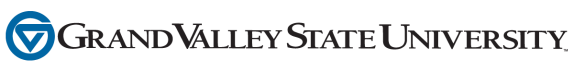 WeekCourse:Course:Course:Course:Course:123456789101112131415